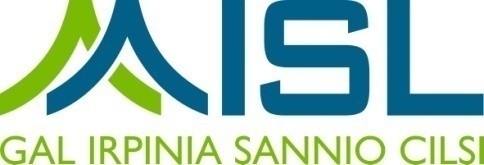 Allegato n. 3SCHEDA PROGETTOTipologia di intervento 7.6.1.  -Operazione A ”Sensibilizzazione ambientale”Titolo del Progetto Analisi dei Fabbisogni Individuazione e descrizione:del problema specifico da affrontare;dell’opportunità da sfruttare;della rilevanza del problema e/o opportunità;dello scenario di riferimento settoriale e territoriale.Obiettivi Ambiti di attività trattati (inserire X in corrispondenza di ogni ambito trattato)Descrizione del progetto e degli interventi DestinatariDurata del Progetto da calcolare in considerazione degli ambiti di attività trattati che di tutti gli adempimenti richiesti   (Numero di mesi, fino a un max di 12) Responsabile Progetto     Prospetto Acquisizioni servizi Prospetto Consulenze Esterne   Prospetto per le Spese Generali.Risultati attesi                                                 FIRMA DEL LEGALE RESPONSABILE _____________________________________SEZIONE I - INFORMAZIONI GENERALIDESCRIZIONESELEZIONE(X)TEMPI(MESI)indagini scientifiche (su specifici areali botanici, su aspetti di natura geografica, pedologica, idrografica, storico-culturale, antropologica, archeologica ecc)individuazione e caratterizzazione di specie arboree, arbustive nonché avifauna  di particolare pregio paesaggistico o naturalisticoattività di conoscenza diretta, attraverso azioni di inanellamento e di  censimento della avifaunarealizzazione di erbari , anche virtuali, delle specie vegetali localimappatura di itinerari didattici e organizzazione di visite guidate con l’ausilio di espertiattività formative sulle emergenze naturalistiche presentiprogetti di informazione, educazione ambientale, ricerca e monitoraggio collegati a bisogni di conservazione e sviluppo sostenibile del territorio destinati alle scuole e a soggetti attivi nella salvaguardia del territorioreti di informazione e comunicazione  (web o cartacei) destinati a soggetti del territorio (residenti, scuole , associazioni ambientali ed escursionistiche, operatori locali ecc.) per sensibilizzare  i territori contigui alle aree parcoconvegni, seminari tecnici, workshop: per un massimo ammissibile del 5 % rispetto al totale intervento;pubblicazioniNome Cognome		________________Qualifica 		              ________________Telefono			________________Fax				________________Mail                                                 ________________PEC				________________Codice Fiscale			________________SEZIONE II – PIANO FINANZIARIOVoci di costoImporto €acquisizioni di servizi da soggetti esterni consulenze specialistiche e professionalispese generali      d.1 IVA (% di a+b)                           d.2 IVA (% di c)                                                    Totale B (a+b+c+d)    DESCRIZIONEIMPONIBILEIVACOSTO TOTALE DESCRIZIONEIMPONIBILEIVACOSTO TOTALE DESCRIZIONEIMPONIBILEIVACOSTO TOTALE spese per personale a tempo indeterminato dell’Entespese per la commissione di aggiudicazione laddove costituita per l’affidamento di servizispese tenuta contospese per gli obblighi pubblicitarispese per personale a tempo indeterminato dell’Ente